Obec Heřmánkovice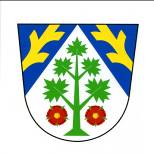 549 84 Heřmánkovice 215Tel., fax: 491 523 772E-mail: obec@hermankovice.czPozvánka na řádné jednání ZO č. 37 dne 13. prosince 2017, které se koná v restauraci Vyhlídka v Janovičkách u Broumova od 17.00PROGRAMKontrola usneseníUrčení ověřovatelů zápisuDoplnění, schválení programuKomise pro správu majetku obce- záměr zveřejnění pronájmu parcelSchválení rozpočtu obce na rok 2018Smlouva o právu provést stavbuRůznéa) informace o výsledcích výběrového řízení na pracovní místo                                                                                                       	       Jana Králová                                                                                                                                                                                                                     starostka obce HeřmánkoviceVyvěšeno:		6. prosince 2017Sejmuto:	